
Анализ анкетирования студентов и их родителей по проблемам коррупции В колледже радиотехники и связи было проведено очередное социологическое исследование, посвященное проблемам коррупции. В анкетировании принимали участие студенты и их родители, всего 619 человек Родители 227 человек Студенты 392 человека 1. Знаете ли Вы, что такое коррупция?а) Да – 593 человек , 92,7%б) Скорее да, чем нет – 29 человек, 4,7 %в) Скорее нет, чем да – 9 человек 1,5 %г) Нет – 4 человека, 0,6 %д) Затрудняюсь ответить – 3 человека  - 0,5 %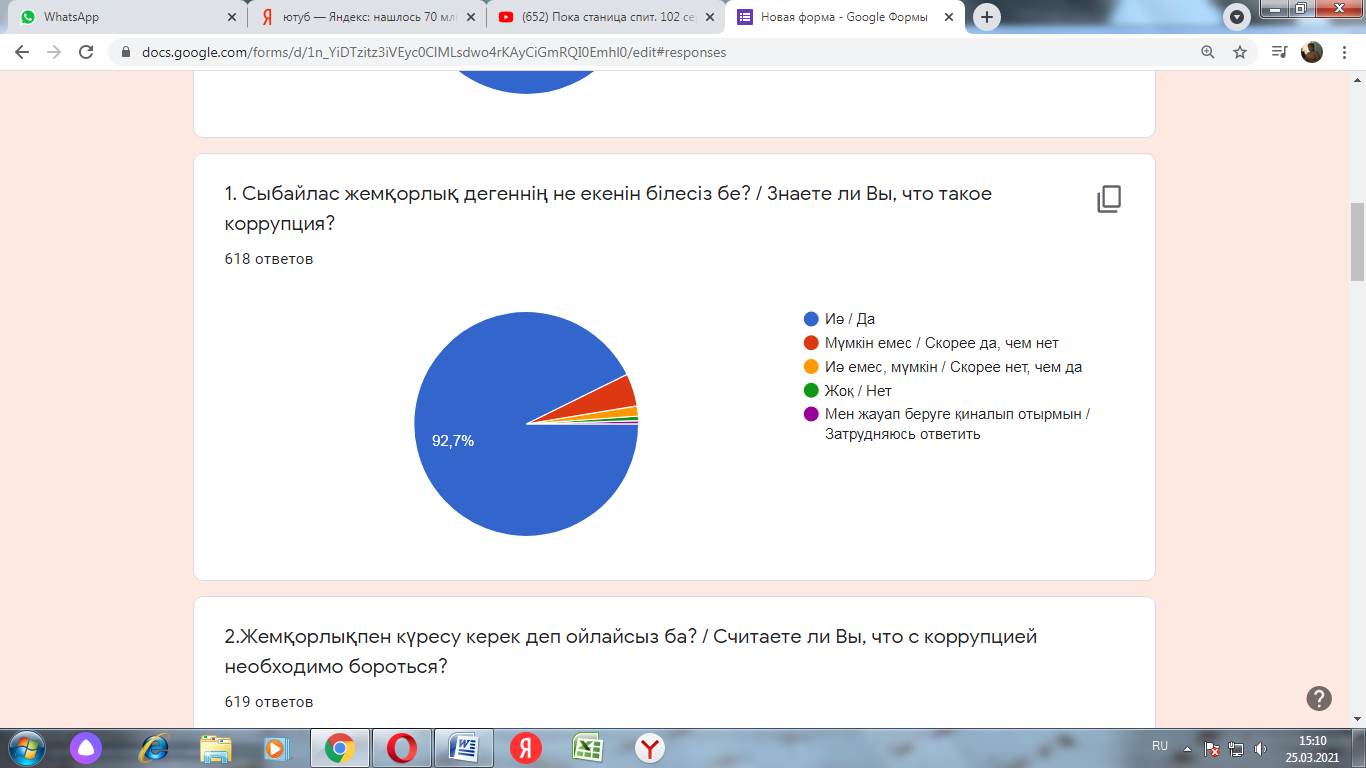 2. Считаете ли Вы, что с коррупцией необходимо бороться?а) да – 606 человек, 97,9%б) нет – 13 человек 2,1 %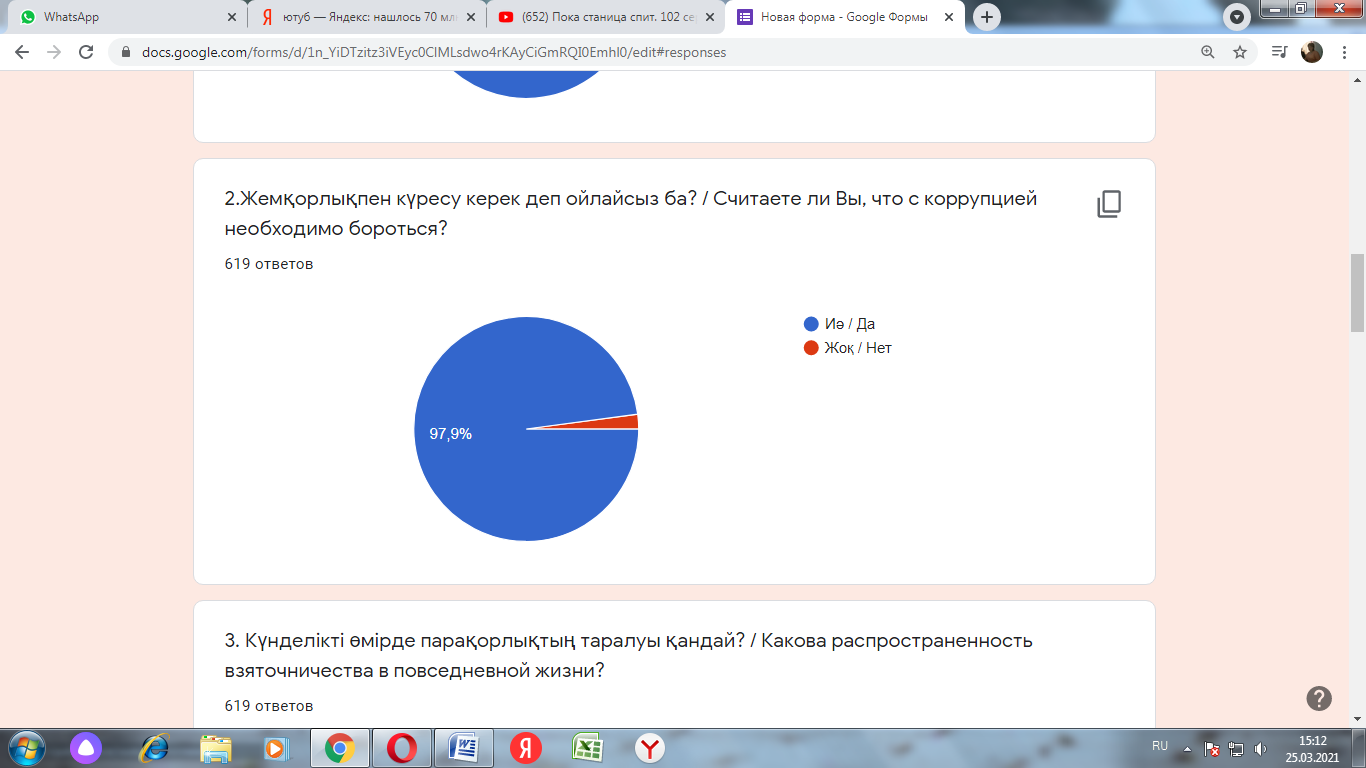 3 .Какова распространенность взяточничества в повседневной жизни?а) частое явление – 364 человека 58,8%б) редкое - 169 человек 27,3%в) очень редкое – 86 человек, 13,9 %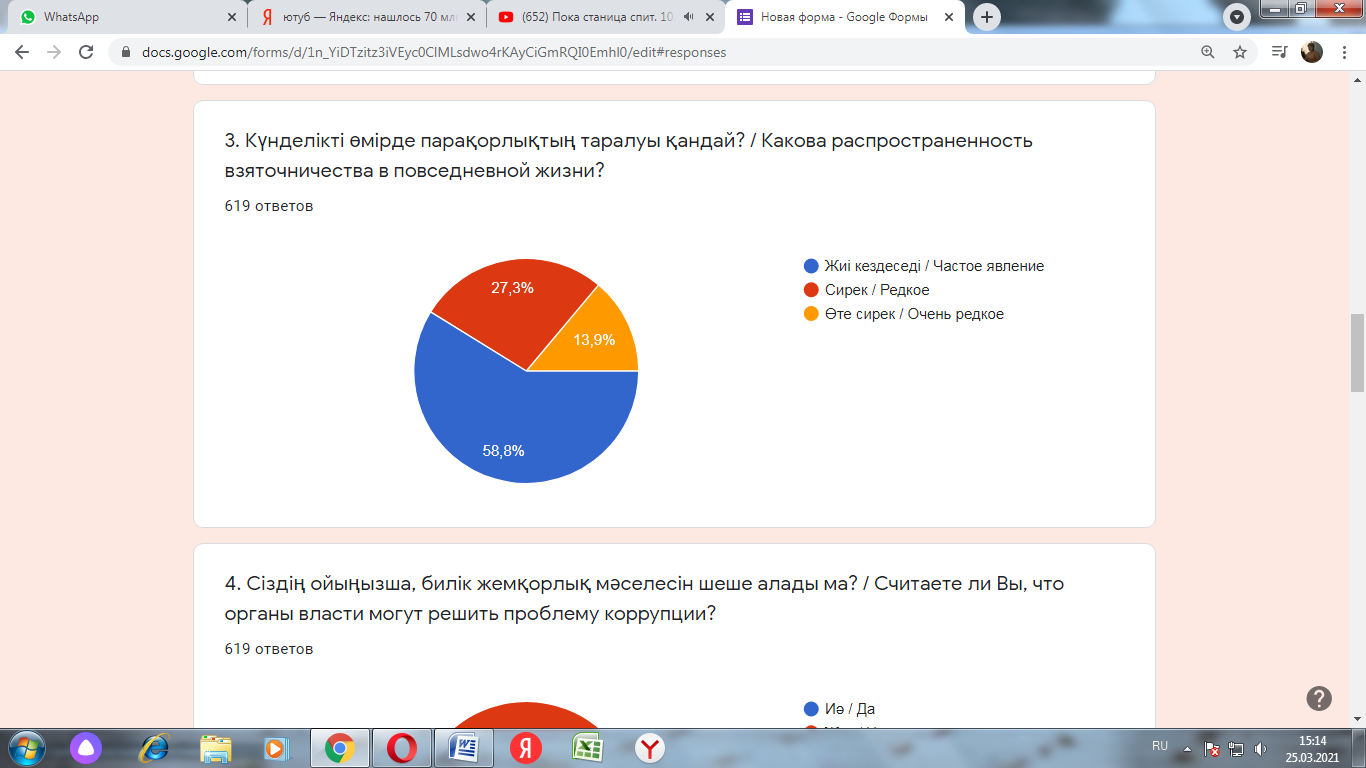 4. Считаете ли Вы, что органы власти могут решить проблему коррупции?а)да 382 человека, 61,7 %б)нет 237 человек 38,3 %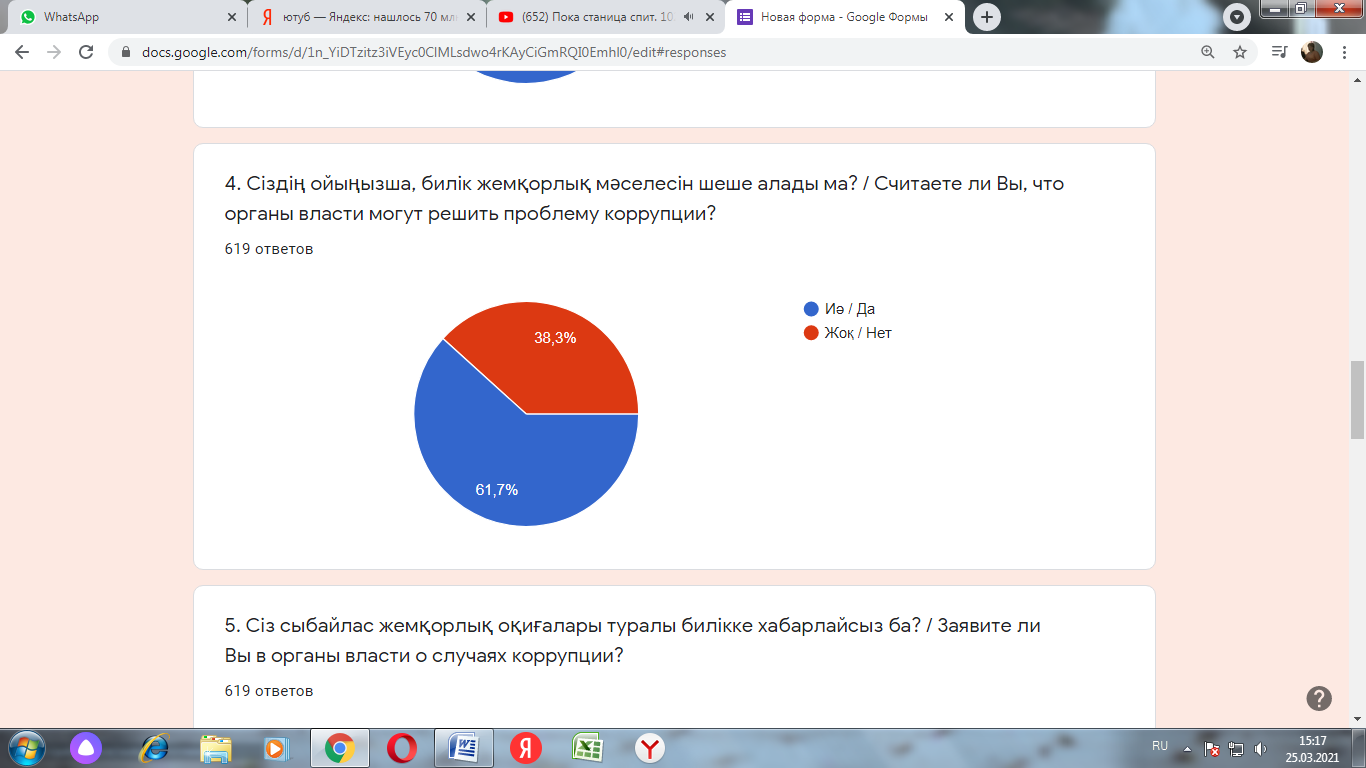 5. Заявите ли Вы в органы власти о случаях коррупции?а) да – анонимно 286 человек, 46,2 %б) да – не анонимно 127 человек 20,5 %в) нет – 206 человек, 33,3%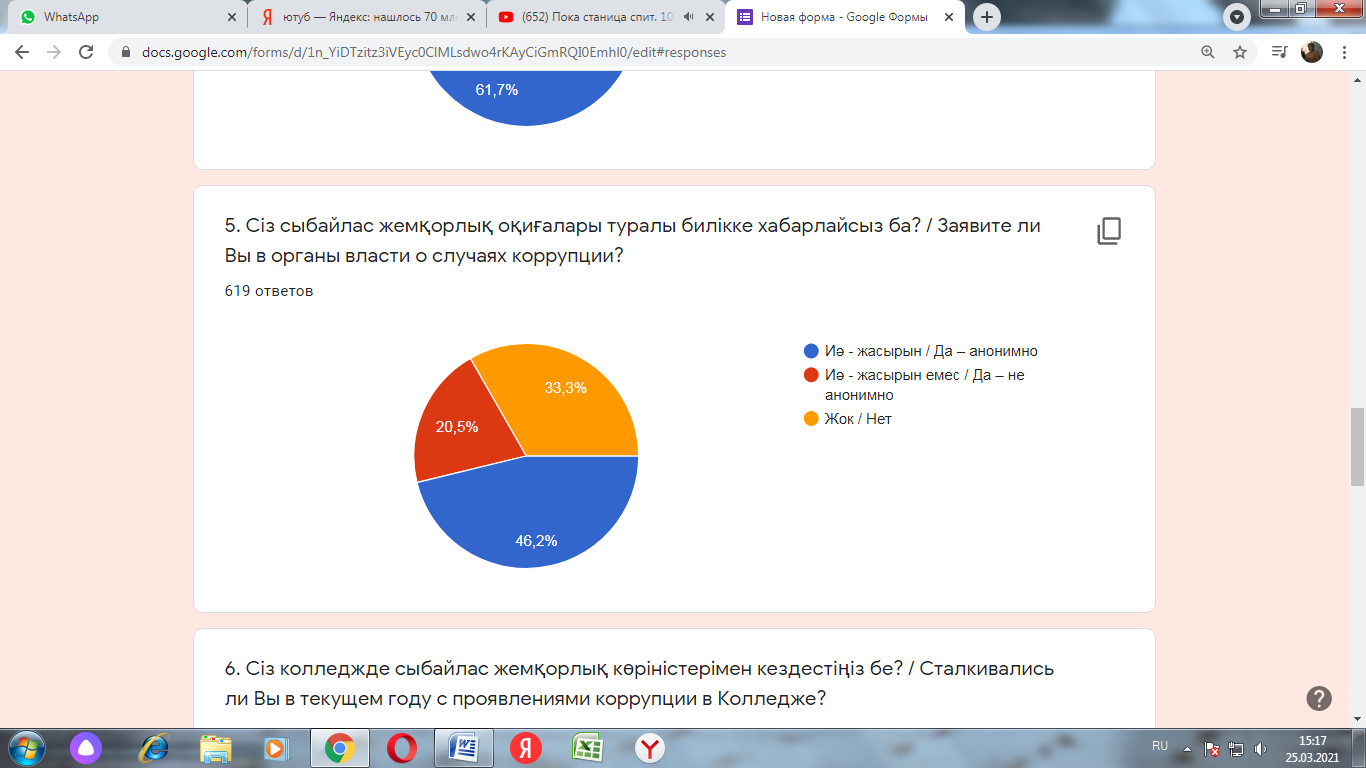 6. Сталкивались ли Вы в текущем году с проявлениями коррупции в Колледже?а) Да, один раз 13 человек, 2,1%б) Да, более 2 раз 8 человек, 1,3 % в) Нет 570 человек 92,1% г) Затрудняюсь ответить - 28 человек, 4,5%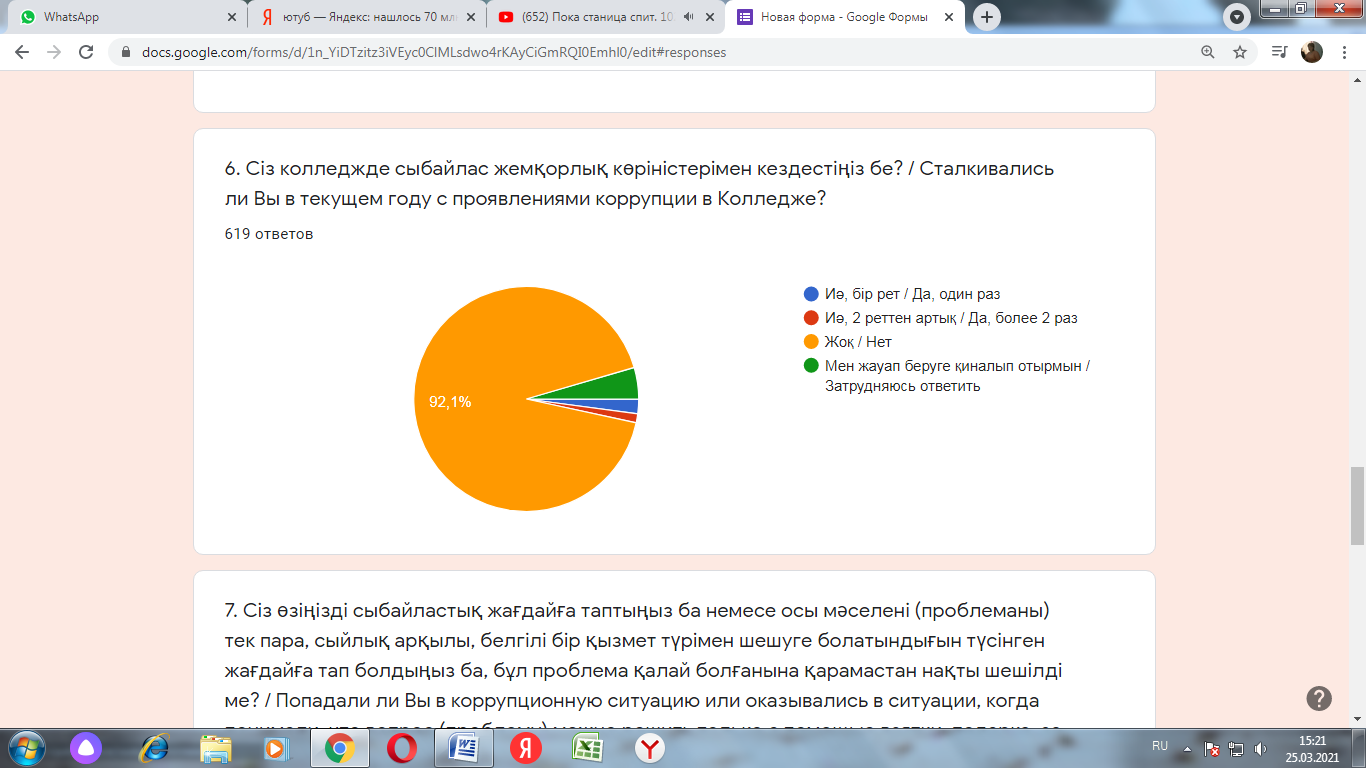 7. Попадали ли Вы в коррупционную ситуацию или оказывались в ситуации, когда понимали, что вопрос (проблему) можно решить только с помощью взятки, подарка, за определенную услугу, независимо от того, как фактически решалась эта проблема?а) да 136 человек, 22%б) нет 483 человек, 78%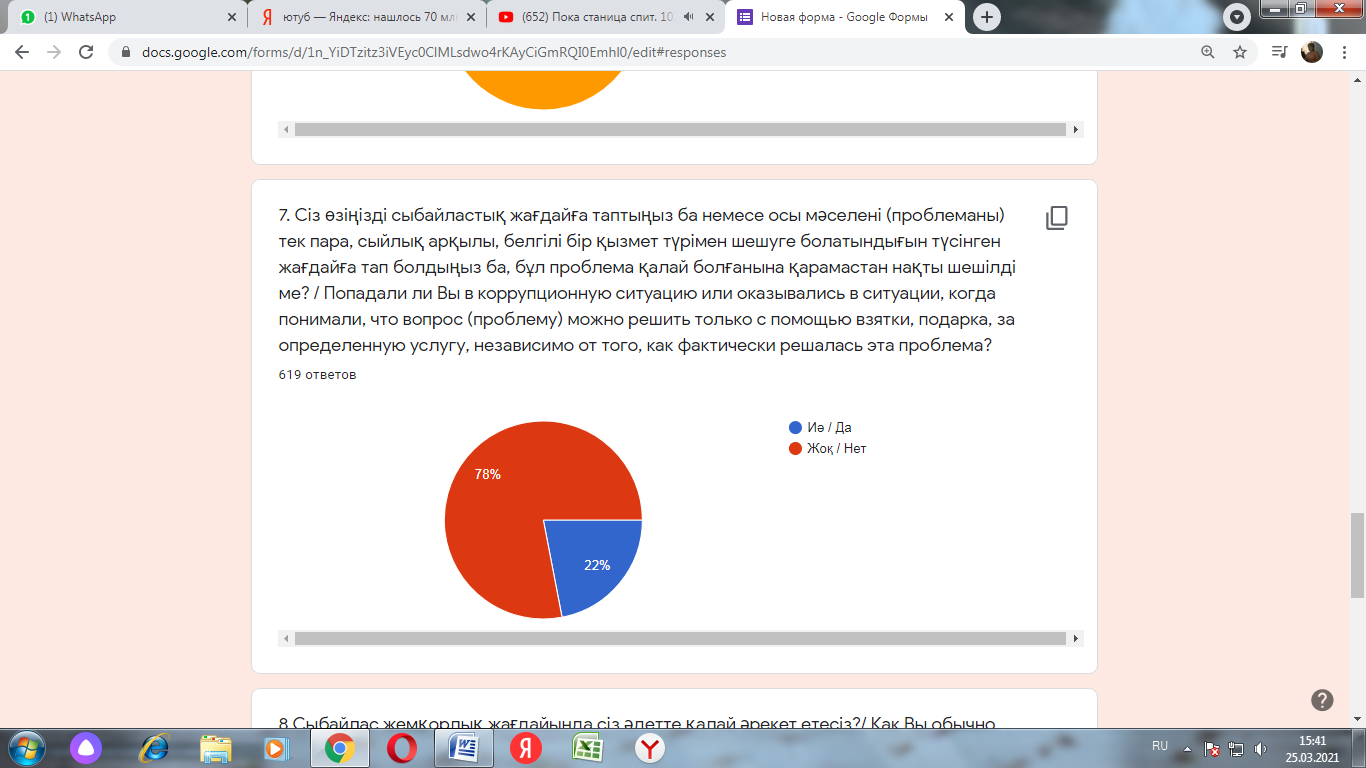 8. Как Вы обычно поступаете в случаях возникновения коррупционной ситуации?(указывается один вариант ответа)а) приходится договариваться неформально 79 человек 12,8% б) ищу возможность формального решения проблемы 477 человек 77,1 %в) другое (указать, что именно) ___________________________________________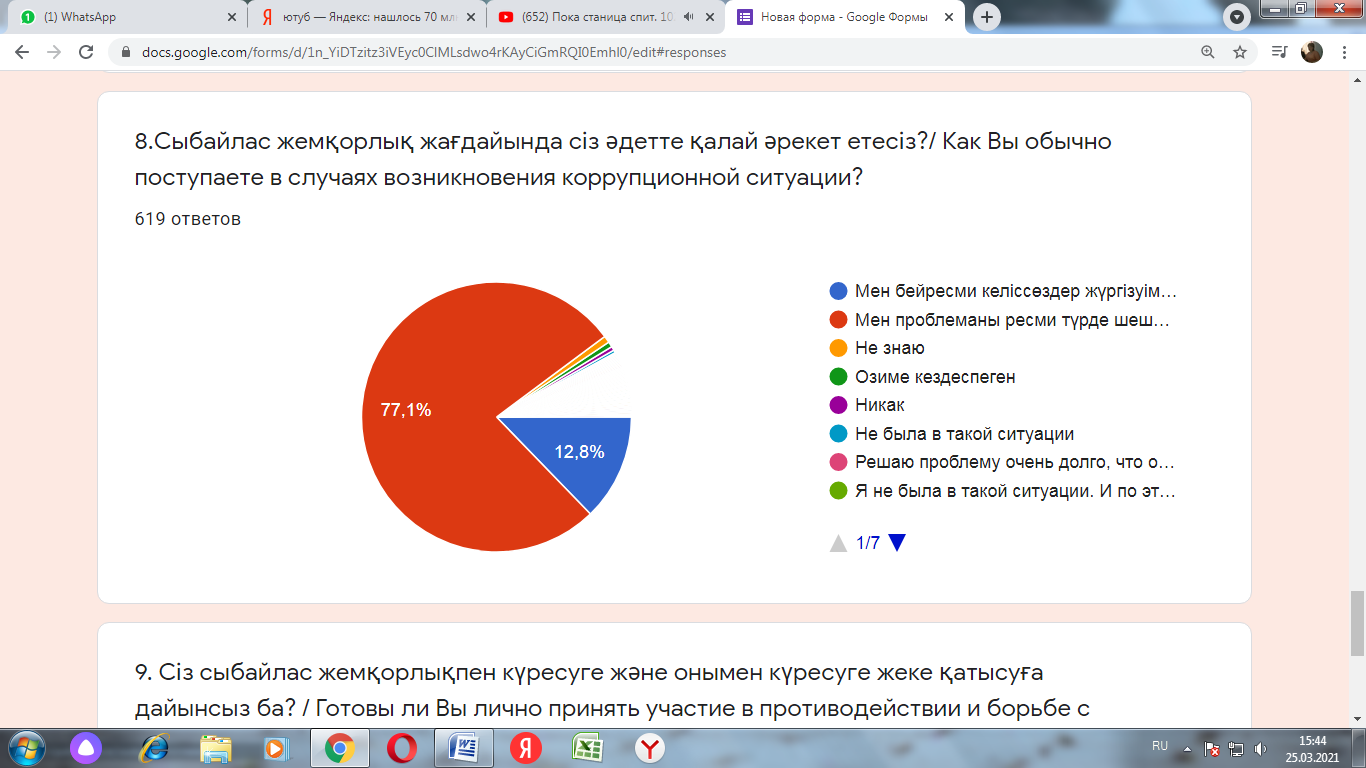 9. Готовы ли Вы лично принять участие в противодействии и борьбе с коррупцией?а)да 236 человек 38,1 %б)нет 90 человек 14,5%в) пока не готов (а) 126 человек 20,4% г) сомневаюсь, что это поможет 167 человек 27% 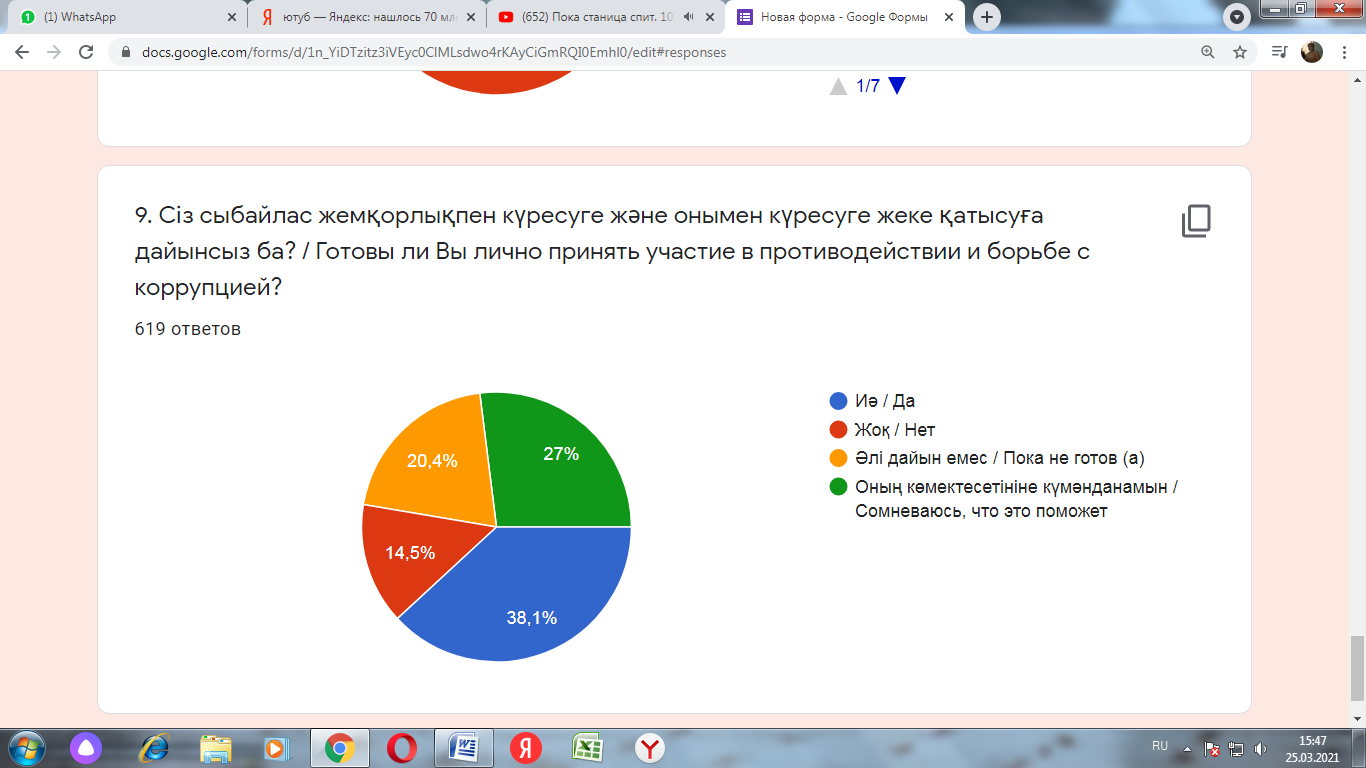 Выводы: Студенты и их родители достаточно осведомлены в вопросах, касающихся коррупции, большая часть никогда не давали взятку и принципиально не дают, а так же считают, что с коррупцией необходимо бороться, но принимать в этом участие готовы лишь 38% опрошенных.  Больше половины опрошенных считают взяточничество частым явлением  в нашей жизни, и решить эту проблемы способны органы власти. Большинство не готовы заявить в соответствующие органы о случаях коррупции, по крайне мере, не анонимно. Подготовила педагог-психолог 				Н.Н. Карпачёва